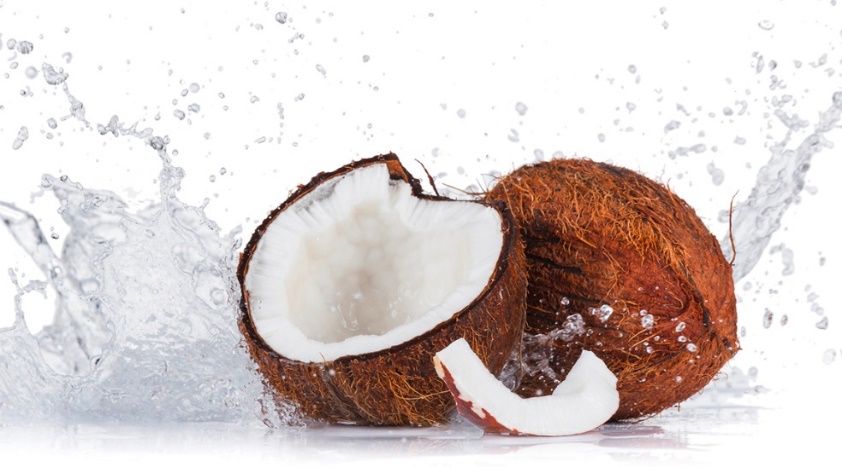 Kokosové thajské curry /kari/ s cizrnouZačátek formulářeToto voňavé thajské kari je vysoce uspokojivé jídlo. Kokosové mléko ho krásně zjemňuje, zatímco zázvor, koriandr mu dodávají pestrou škálu fantastických chutí. Servírujte ho ideálně s hnědou rýží, ale skvěle chutná i s jasmínovou rýží.SUROVINY (8 PORCÍ)konzervované kokosové mléko 2 x 400 mlkonzervovaná rajčata 2 x 400 mlčerstvý zázvor, oloupaný a nastrouhaný 2-3cm dlouhý kousekdrcené chilli 1–2 lžičkymrkev 4 kusy střední velikostčerstvý koriandr, nadrobno nasekaný 1 hrstkonzervovaná cizrna, scezená 400 ghnědá rýže jako příloha (jasmínová)sůl čerstvě namletý pepř